ZUR521 Umění a média 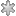 Fakulta sociálních studií
jaro 2016 Rozsah2/0. 6 kr. Ukončení: z.Vyučujícíprof. PhDr. Jiří Pavelka, CSc. (přednášející)
Mgr. Jan Miškov (pomocník)Garanceprof. PhDr. Jiří Pavelka, CSc.
Katedra mediálních studií a žurnalistiky - Fakulta sociálních studií
Kontaktní osoba: Ing. Pavlína Brabcová
Dodavatelské pracoviště: Katedra mediálních studií a žurnalistiky - Fakulta sociálních studiíRozvrhČt 9:45–11:15 AVCOmezení zápisu do předmětuPředmět je nabízen i studentům mimo mateřské obory.Mateřské oboryMediální studia a žurnalistika (program FSS, N-KS)Cíle předmětuKurz pojednává o vztazích mezi komunikačními a produkčními technologiemi, médii, kulturou a uměním, o kulturním transferu a o vlivu masových médií a masové a síťové komunikace na umění. Na konci kurzu studenti budou s to porozumět, jak masová a síťová média ovlivňují uměleckou tvorbu a naopak jak umění ovlivňuje masovou a síťovou komunikaci.Výukové metodypřednášky, diskuse ve třídě, individuální projekty, domácí úkoly, vyhodnocování projektůMetody hodnoceníRešerše, referát, esej nebo úvaha, zápočetDalší komentářeStudijní materiály 
Předmět je dovoleno ukončit i mimo zkouškové období.
Předmět je vyučován každoročně.Požadavky na studentaPo studentech je požadována účast minimálně v sedmi seminářích a vypracování písemných úkolů.Přehled probírané látky (sylabus):Komunikačně pragmatický přístup ke kultuře  k sociálně kulturní realitě Z měny v paradigmatickém systému vědy signalizoval anthropological, linguistic, communication, pragmatic, social construction, massmedia  a visual turn. Komunikativní jednání člověka a komunit jako producent kultury. Základní druhy lidského komunikativního jednání: mentální jednání, mezilidská komunikace a sociální jednání a jejich formy. Člověk a komunity jako komunikační a paměťové médium. Sociální konstrukce reality (P. I. Berger, Th. Luckmann). Technologie (činnosti a návody) jako konstrukční základ reprodukčních systémů kultury  technologický determinismus (M. McLuhan). McLuhanovo široké pojetí médií jako extenze (fyzických, smyslových, paměťových, intelektuálních potencí) člověka. A/ Extenze lidských pohybových potencí  dopravní média (prostředky  vehicles): boty, sněžnice, lyže, potápěčské ploutve, koš, batoh, berle, kolečkové křeslo, kočárek, trakař, kůň, koňský povoz, kočár, loď, balón, auto, vlak, letadlo, lanovka, vlak v metru (dopravní sítě: lodní, silniční, podzemní, letové).B/ Extenze lidských smyslů  recepční média (brýle, dalekohled, mikroskop, naslouchátka) a měřící a orientační přístroje (teploměr, alkoholoměr, hlásič požárů, kompas, navigátor).C/ Extenze lidské paměti  vznik externích paměťových médií (písemný záznam, kniha, akustický a audiovizuální záznam, internetové databáze; interní x externí paměť).D/ Extenze myšlení  počítadlo, logaritmické pravítko, kalkulátor, computerové programy.E/ Extenze biologicky daných komunikačních potencí lidského těla (dopis, telegraf, telefon, mobil, e-mail, skype).Produkční, distribuční, konzumační a komunikační systémy jako konstrukční osy kultury. Modely komunikačních systémů a sémiotická produkce jako interpretační rastry kultury. Přírodní a kulturní produkty a fenomény jako texty, které lze „číst“  kterým lze rozumět.Přírodní a kulturní produkty zajišťují existenci a reprodukci komunit. Kulturní produkty jako texty kultury, jejich funkce a jejich životnost. Atribut textů  smyslová vnímatelnost.Komunikační média jako nositel mediálních/znakových textů a paměťové nosiče (média) jako informační databáze. Periférie komunikačních médií jako rozhraní, které umožňuje vnímat znakové texty.Atributy komunikačních médií: technologie (produkční postupy a principy  viz dále), životnost (krátkodobá a dlouhodobá), dosah (v prostoru a čase), epistemologie (možnosti vyjádřit a sdělovat obsahy, orientace na určité obsahy a funkce; N. Postman). Komunikace je vždy multimediální, v rámci konkrétní komunikace se vždy současně uplatňuje větší množství znakových systémů a komunikačních médií, technologií a systémů. Extrémním případem multimediální komunikace (multimediálního komunikátu) je divadelní komunikace (divadlo / divadelní představení jako komunikační médium). Média, mediální produkty (komunikáty) a mediované obsahy. Komunikáty jako výsledek komunikačních aktivit uskutečňujících se prostřednictvím komunikačních médií nesoucích znakové texty. Komunikáty jako nástroj konstrukce a jako forma interpretace sociálně kulturní reality. Funkce znaků, znakových textů a komunikátů  referenční (informační), emotivní (expresivní), poetická (výrazová), konativní (apelativní a manipulativní), fatická (kontaktová), metajazyková funkce (R. Jakobson). Životnost komunikátů (krátkodobá a dlouhodobá).Jazykové komunikáty. Jazykové komunikáty: texty mluvní a literární (nesou je odlišná média), soukromé a veřejné (odlišný typ adresáta), administrativně správní, náboženské, filozofické, vědecké, technologicko-produkční, umělecké, legislativní, politické, žurnalistické (odlišné funkce; odlišné diskurzy). Nejazykové komunikáty: gesticko-mimické, lokomoční, akustické nejazykové, hudební, výtvarné obrazově vizuální komunikáty (statické ikonické, kinetické ikonické). Multimediální komunikáty. Komunikáty spadající do oblasti umění (slovesné, literární, dramatické, hudební, taneční, výtvarné, filmové…; architektonické  na hranici komunikátů, protože architektonická díla plní primárně jiné funkce než komunikační).Interpersonální a masová komunikace a epistemologie masových médií a umění. Na příkladu dopisu (soukromá korespondence), pohlednice (na pomezí soukromé a veřejné korespondence) a epistulární literární tvorby. Otevřený dopis jako žurnalistický žánr (veřejná korespondence). Abelard a Heloisa: Dopisy utrpení a lásky (česky 2003; milostné vzplanutí 1118-1119, latinská korespondence vznikla kolem r. 1128). J. W. Goethe: Utrpení mladého Werthera (německy 1774), M. Kundera: Monology (1957, přepracováno 1964). F. Lyotard: Postmoderno vysvětlované dětem (francouzsky 1986, česky 1994).Komunikace a kulturní transfer jako nástroje přenosu informací, hodnot, norem, příběhů a mýtů, které se podílejí na budování sociální a společenské identity a kulturní integrace. Darwinistický koncept vývoje živočišných druhů  principy adaptace a mutace. Neodarwinistický koncept vývoje (R. Dawkins) a memetický koncept kultury (S. Blackmoreová)  geny a memy. Sociálně kulturní časoprostor, hierarchie kulturních oblastí. Kultura, kulturní oblasti, subkultury a kontrakultury.Nadčasové opozitní tendence, které se promítají při/do formování subkultur a které se uplatňují v jednotlivých vývojových údobích (epochách) jednotlivých kulturních oblastí, včetně anticko-křesťanské kulturní oblasti:každodenní a reprezentativní (sváteční) kultura,vysoká a nízká kultura,centrální a regionální kultura,sakrální (náboženská) a profánní (světská) kultura,dominantní a marginalizovaná kultura,majoritní a minoritní kultura,tradiční a novátorská kultura,komerční a nekomerční kultura,mainstreemová a alternativní.Estetika. Estetické a mimoestetické funkce. Estetická hodnota a norma (J. Mukařovský). Umělecká komunikace. Atributy a specifika umělecké komunikace. Druhy umělecké komunikace.Subjekty/aktéři, fáze a produkty umělecké komunikace. FÁZE PRODUKCE UMĚLECKÉHO DÍLA: (zadavatel ) autor/autorský tým  umělecké dílo (= znakový text ukrytý do komunikačního média)  FÁZE DISTRIBUCE UMĚLECKÉHO DÍLA: distributor a distribuční a komunikační kanál  FÁZE KONZUMACE uměleckého díla: recipient-konzument (publikum)  FÁZE PRODUKCE INTERPRETACE UMĚLECKÉHO DÍLA: konzument-interpret  analýza a interpretace uměleckého díla (sémiotický transfer)  interpretační znakový text (estetický soud; kulturní transfer) ukrytý do komunikačního média  FÁZE DISTRIBUCE INTERPRETAČNÍHO ZNAKOVÉHO TEXTU: distribuční a komunikační kanál  FÁZE KONZUMACE interpretačního znakového textu ukrytého do komunikačního média: recipient-konzument (publikum)  FÁZE ANALÝZY A INTERPRETACE INTERPRETAČNÍHO ZNAKOVÉHO TEXTU ukrytého do komunikačního média: konzument-interpret... Umělecký transfer: recitace, překlad, nápodoba (plagiát), kopie, převyprávění, adaptace, parodie, podvrh. Konstrukce a analýza kulturního transferu - překlad.Konstrukce a analýza kulturního transferu – adaptace.Konstrukce a analýza kulturního transferu – revival.Vysoké a nízké umění. Tradiční a moderní (avantgardní) umění. Masová a populární kultura/umění. Kulturní průmysl (frankfurtská škola). . Globální, etnická a alternativní kultura.Vliv masových médií na umění. Medializace umění. Možnosti uplatnění umění v síťových médiích.Umělecké dílo jako zboží a mediální produkt. Ekonomická hodnota umění. Knižní, filmový a hudební průmysl. Dramaturgie umělecké produkce v soukromých a veřejnoprávních mediích (knižní nakladatelství, periodický tisk, rozhlas a televize). Povinná i doporučená literatura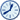 Základní literaturaDebicki, Jacek  Favre, Jean-François  Grünewald, Dietrich  Pimentel, Antonio Filipe. Dějiny umění. Malířství. Sochařství. Architektura. Praha: Argo, 1998.Chatelet, Albert – Groslier, Bernard Philippe. Světové dějiny umění. Praha: Cesty, 1996, s. 505–560.McQuail, Denis. Teorie masové komunikace. Praha: Portál, 1999, s.118–144 (Masová komunikace a kultura). Pavelka, Jiří. Kultura, média a literatura. Brno: Středoevropské vydavatelství a nakladatelství Regiony, 2004.Pavelka, Jiří. O poznání, hodnotách a konceptu postmodernismu: Několik poznámek ke změnám paradigmatu euroamerické kultury v letech 1930–1995. Bulletin Moravské galerie v Brně 55, 1999, s. 168–173.Pavelka, Jiří. O umění, pluralitě a Internetu. Bulletin Moravské galerie v Brně 56, 2000, s. 28–29. ISSN 80-7027-091-8.Pavelka, Jiří. Předpoklady literárního dorozumívání. Brno: Masarykova univerzita, 1998.Pavelka, Jiří. Umění a masová média. Universitas 37, 2004, č. 2, s. 50–53.Pavelka, Jiří – Pospíšil, Ivo. Slovník epoch, směrů, skupin a manifestů. Brno: Georgetown, 1993.Postman, Neil. Ubavit se k smrti: Veřejná komunikace ve věku zábavy. Praha: Mladá fronta, 1999.Ritzer, George. Mcdonaldizace společnosti. Praha: Academia, 1996.Zuska, Vlastimil. Estetika: Úvod do současnosti tradiční disciplíny. Praha: Triton, 2001.Doporučená literatura:Arendtová, H. Krize kultury. Praha: Mladá fronta, 1994.Cairncross, Frances. Konec vzdálenosti. Brno: Computer Press, 1999.Daly, Steven – Wice, Nathaniel. Alt.culure: Encyklopedie alternativní kultury. Brno: BOOKS, 1999.Eco, U. Skeptikové a těšitelé. Praha: Odeon, 1995.Gombrich, Ernst Hans. Příběh umění. Praha: Odeon, 1992.Graham, Gordon: Filosofie umění. Brno: Barrister & Principal, 1997.Hauser, Arnold. The Social History of Art. London  New York: Routledge, 1999.Henckmann, Wolfhart – Lotter, Konrad. Estetický slovník. Praha: Svoboda, 1995.Chvatík, Květoslav. Strukturální estetika: Řád věcí a člověka. Praha: Victoria Publishing, 1994.McLuhan, Marshall: Jak rozumět médiím: extenze člověka. (Understanding media: The Extension of Man.) Praha: Odeon, 1991.Reifová, Irena, a kol. Slovník mediální komunikace. Praha: Portál, 2004.Seznam úkolůPísemné úkoly (viz ZADÁNÍ PÍSEMNÝCH ÚKOLŮ) musí být odevzdány v termínu do Odevzdávárny předmětu.